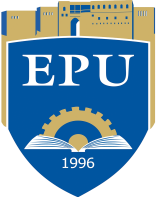 Erbil Polytechnic UniversityCurriculum VitaeQuestionnaireCurriculum VitaeQuestionnaireCurriculum VitaeQuestionnaireCurriculum VitaeQuestionnaireCurriculum VitaeQuestionnaireCurriculum VitaeQuestionnaireCurriculum VitaeQuestionnaireCurriculum VitaeQuestionnaireCurriculum VitaeQuestionnaireKURDISTAN  REGION GOVERNMENTMinistry of Higher Education &Scientific Research
Erbil polytechnic University/ MLT dept.KURDISTAN  REGION GOVERNMENTMinistry of Higher Education &Scientific Research
Erbil polytechnic University/ MLT dept.KURDISTAN  REGION GOVERNMENTMinistry of Higher Education &Scientific Research
Erbil polytechnic University/ MLT dept.KURDISTAN  REGION GOVERNMENTMinistry of Higher Education &Scientific Research
Erbil polytechnic University/ MLT dept.KURDISTAN  REGION GOVERNMENTMinistry of Higher Education &Scientific Research
Erbil polytechnic University/ MLT dept.KURDISTAN  REGION GOVERNMENTMinistry of Higher Education &Scientific Research
Erbil polytechnic University/ MLT dept.KURDISTAN  REGION GOVERNMENTMinistry of Higher Education &Scientific Research
Erbil polytechnic University/ MLT dept.Family Name/SurnameFamily Name/SurnameHamadHamadFirst NameFirst NameFirst NameFirst NameHeroHeroHeroHeroMiddle NameMiddle NameMiddle NameMiddle NameomarHome address( Optional)Erbil /RastyErbil /RastyErbil /RastyErbil /RastyErbil /RastyErbil /RastyErbil /RastyErbil /RastyErbil /RastyErbil /RastyErbil /RastyErbil /RastyErbil /RastyErbil /RastyErbil /RastyErbil /RastyPostal AddressE-mailHero.omar@epu.edu.iqHero.omar@epu.edu.iqHero.omar@epu.edu.iqHero.omar@epu.edu.iqHero.omar@epu.edu.iqHero.omar@epu.edu.iqHero.omar@epu.edu.iqHero.omar@epu.edu.iqHero.omar@epu.edu.iqHero.omar@epu.edu.iqHero.omar@epu.edu.iqHero.omar@epu.edu.iqHero.omar@epu.edu.iqHero.omar@epu.edu.iqHero.omar@epu.edu.iqHero.omar@epu.edu.iqTel. No. (Optional)07504897998075048979980750489799807504897998075048979980750489799807504897998075048979980750489799807504897998075048979980750489799807504897998075048979980750489799807504897998Date of birth3/3/19813/3/1981Place of birthPlace of birthPlace of birthIraq / kirkukIraq / kirkukIraq / kirkukIraq / kirkukIraq / kirkukIraq / kirkukIraq / kirkukIraq / kirkukIraq / kirkukIraq / kirkukIraq / kirkukPreparatory graduated fromIraqIraqGovern orateGovern orateGovern oratekirkukkirkukkirkukkirkukYearYearYear1998-19991998-19991998-19991998-1999Date of  assignment in University9/10/20059/10/2005Place of recent workPlace of recent workPlace of recent workEPU/MLT dept.EPU/MLT dept.EPU/MLT dept.EPU/MLT dept.Job titleJob titleJob title  Lecturer  Lecturer  Lecturer  LecturerDate of  assignment in University9/10/20059/10/2005Academic titleAcademic titleAcademic titleAssistant LecturerAssistant LecturerAssistant LecturerAssistant LecturerTel. NoTel. NoTel. NoTel. No+9647504897998+9647504897998+9647504897998Researcher’s academic attainmentsType of diplomaType of diplomaUniversityUniversityUniversityUniversityCollegeCollegeDepartmentGraduation   yearGraduation   yearGraduation   yearGraduation   yearGraduation   yearCountry\ Govern orateCountry\ Govern orateResearcher’s academic attainments B.Sc. B.Sc.kirkukkirkukkirkukkirkuktechnologytechnologyMLT 2003-20042003-20042003-20042003-20042003-2004Iraq/kirkukIraq/kirkukResearcher’s academic attainments M.Sc. M.Sc.SalahaddinSalahaddinSalahaddinSalahaddinScienceSciencebiology2007-20082007-20082007-20082007-20082007-2008Iraq/ ErbilIraq/ ErbilResearcher’s academic attainmentsResearcher’s academic attainmentsGeneral specializationBiologyBiologyBiologyBiologyBiologyBiologyBiologyBiologyBiologyBiologyBiologyBiologyBiologyBiologyBiologyBiologySpecific specializationheamatologyheamatologyheamatologyheamatologyheamatologyheamatologyheamatologyheamatologyheamatologyheamatologyheamatologyheamatologyheamatologyheamatologyheamatologyheamatologyAcademic titles attainedAcademic titleAcademic titleAcademic titleAcademic titleAcademic titleAcademic titleAcademic titleAcademic titleAcademic titleDate of attainmentDate of attainmentDate of attainmentDate of attainmentDate of attainmentDate of attainmentDate of attainmentAcademic titles attainedAssistant LecturerAssistant LecturerAssistant LecturerAssistant LecturerAssistant LecturerAssistant LecturerAssistant LecturerAssistant LecturerAssistant Lecturer5/10/20085/10/20085/10/20085/10/20085/10/20085/10/20085/10/2008Academic titles attainedAcademic titles attainedAcademic titles attained Language Language Language Language Language Language Language Language Language Language Language Language Language Language Language Language LanguageName of languageName of languageName of languageName of languageName of languageGoodGoodGoodGoodGoodGoodFairFairFairFairFairFairKurdishKurdishKurdishKurdishKurdishyesyesyesyesyesyesArabicArabicArabicArabicArabicyesyesyesyesyesyesEnglish English English English English yesyesyesyesyesyesNumber of Presented thesis\ researches   = 2Number of Presented thesis\ researches   = 2Number of Presented thesis\ researches   = 2Number of Presented thesis\ researches   = 2Number of Presented thesis\ researches   = 2Number of Presented thesis\ researches   = 2Number of Presented thesis\ researches   = 2Number of Presented thesis\ researches   = 2Number of Presented thesis\ researches   = 2Number of Presented thesis\ researches   = 2Number of Presented thesis\ researches   = 2Number of Presented thesis\ researches   = 2Number of Presented thesis\ researches   = 2Number of Presented thesis\ researches   = 2Number of Presented thesis\ researches   = 2Number of Presented thesis\ researches   = 2Number of Presented thesis\ researches   = 2